Nursery – Topic Overview Map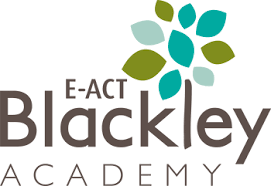 In Summer 1, our Nursery pupils will be learning…